ЧЕРКАСЬКА МІСЬКА РАДА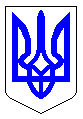 ЧЕРКАСЬКА МІСЬКА РАДАВИКОНАВЧИЙ КОМІТЕТРІШЕННЯВід 19.10.2021 № 1125Про місця складування  опалоголистя та відходів деревини рослинногопоходження у м. ЧеркасиВідповідно до п.п. «в», «е» ст.21 Закону України «Про відходи»,                        п.п. 7  п. «а» ст. 30 Закону України «Про місцеве самоврядування в Україні»,                            п. 3.7 Державних санітарних норм та правил утримання територій населених місць, затверджених наказом Міністерства охорони здоров’я від 17.03.2011 №145, враховуючи лист комунального підприємства «Екологія» Черкаської міської ради (вх. №3719-01-26 від 03.09.2021) та лист комунального підприємства «Черкаське експлуатаційне лінійне управління автомобільних шляхів» Черкаської міської ради (вх. №22653-01-18 від 06.10.2021), пропозиції департаменту житлово-комунального комплексу Черкаської міської ради, виконавчий комітет Черкаської міської ради ВИРІШИВ:Визначити місця складування опалого листя та відходів деревини рослинного походження у м. Черкаси по вул. Смілянській, 164, вул. Бидгощській, 13, вул. Зелінського, 22, 23, 24».2. Визнати такими, що втратили чинність рішення виконавчого комітету Черкаської міської ради від 14.02.2012 № 229 «Про місця складування опалого листя та відходів деревини у м. Черкаси», рішення виконавчого комітету Черкаської міської ради від 03.12.2019 № 1418 «Про внесення змін до рішення виконавчого комітету Черкаської міської ради від 14.02.2012 №229 «Про місця складування опалого листя та відходів деревини у м. Черкаси».3. Контроль за виконанням рішення покласти на першого заступника міського голови з питань діяльності виконавчих органів ради Тищенка С.О.Міський голова                                                                    Анатолій БОНДАРЕНКО